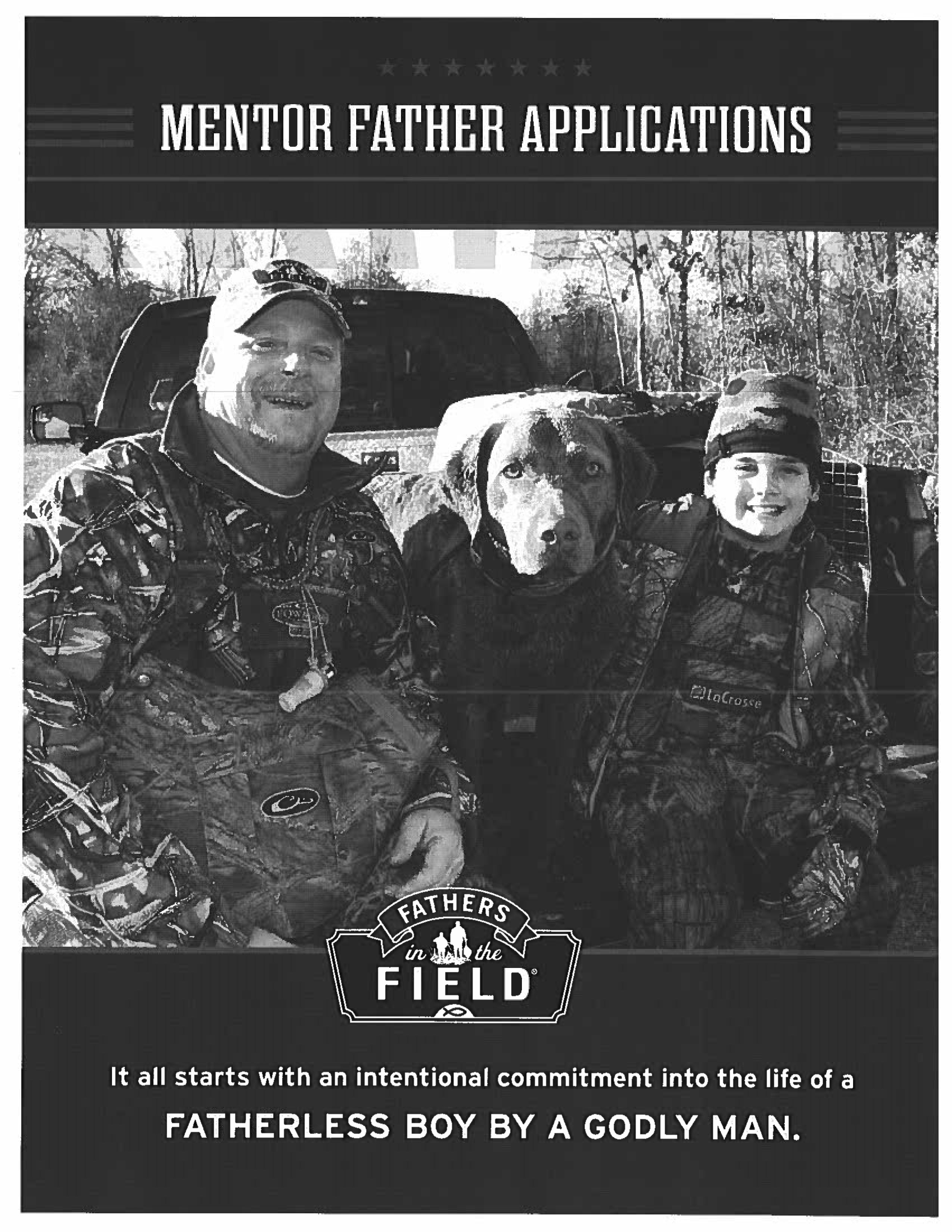 Mentor Father Application Checklist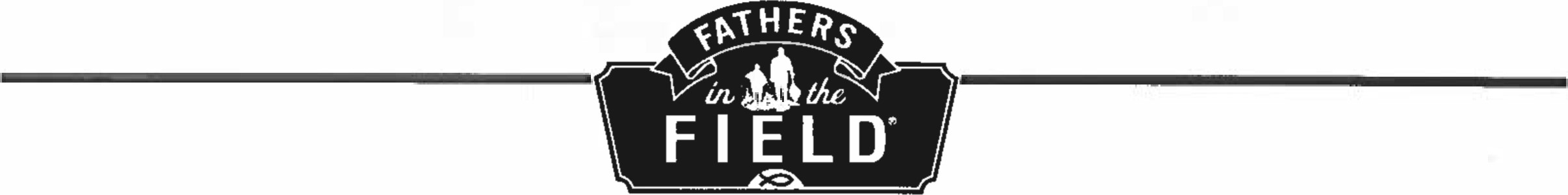 FAITH • FATHERHOOD • FORGIVENESS(ALL INFORMATION IS CONFIDENTIAL) CHECKLIST:Part 1:Mentor Father Information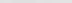 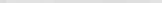 Thank you for listening to the heart of God in defending the cause of the fatherless.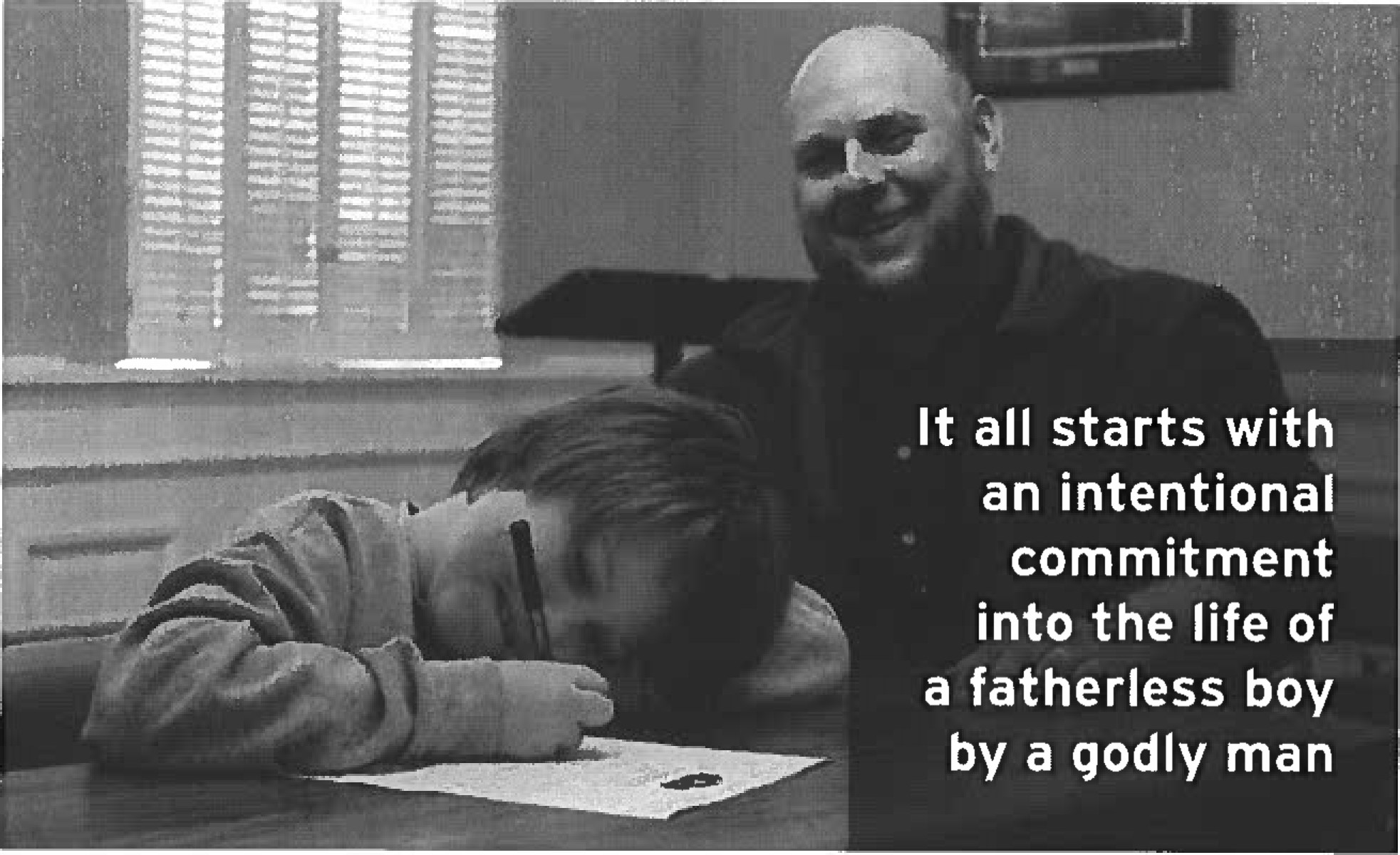 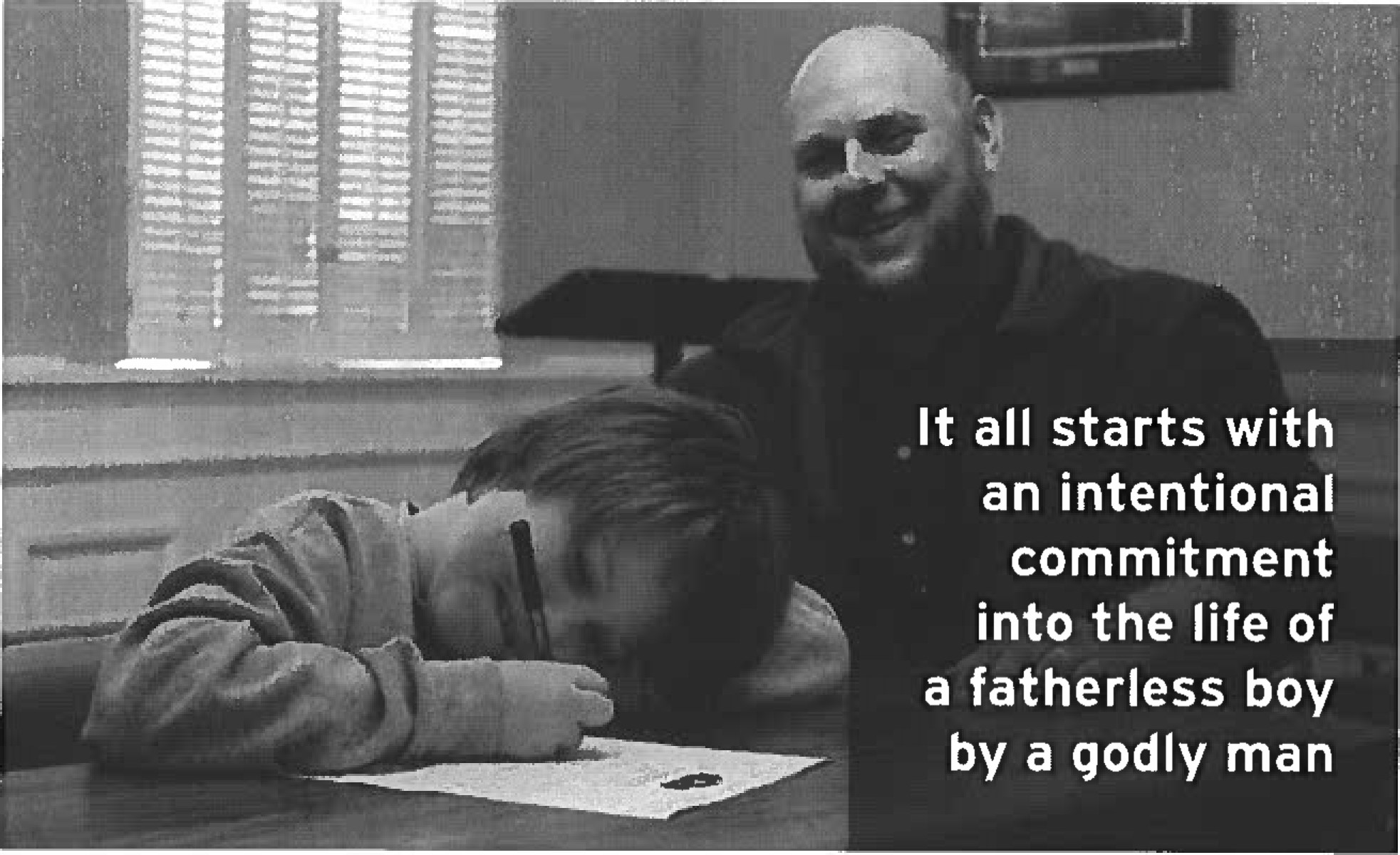 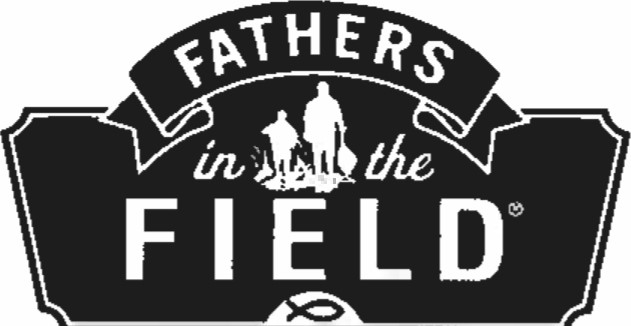 FAITH FATHERHOOD • FORGIVENESSPART - MENTOR FATHER INFORMATION (1 OF 3)(ALL INFORMATION IS CONFIDENTIAL)APPLICANT'S NAME	             Last   	          First         Middle          Preferred Name: End of Year Celebration Event?:(must be decided on and finalized "before" being introduced and paired with a Field Buddy)ADDRESS  Number & Street  City  State  Parish   Zip/Postal PHONEHome   Cell 	       Day 	Evening E-MAIL ADDRESS CHURCH INFOName 	      Phone Number 	Fax Number BIRTH DATE  EMPLOYERPresent Employer  How long there? EDUCATIONHigh School      	Graduate Yar Trade School 	Certificate Year  College             	Years Attended 	     Degree 	Other MARITAL STATUS Married  (How long  )Divorced  (How Iong) ) Married with Children  Never Married (If applicable) Wife's Name  Names and Ages of Children PART I - MENTOR FATHER INFORMATION (2 OF 3) 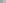 Name of Mentor Father What has led you to consider volunteering as a Mentor Father?What experience do you have working with children?Briefly describe your Christian testimony. (Use back of page if needed.)Describe your current church involvement.Explain your past and/or present use of alcohol or any other drugs.PART I MENTOR FATHER INFORMATION (3 OF 3) Name of Mentor Father Do you have a valid driver's license? Yes No State  Driver's License Number Do you have your own transportation?  Yes  No Please describe your driving record and offenses Do you have sufficient auto insurance to cover injuries sustained to a passenger?  Yes No Have you ever been involved in, investigated for, arrested and/or convicted of a crime? Yes  No  When? Explain: List references: (Your Pastor and one other Community Leader outside the Church)Name  Relationship Address Work Phone  Home Phone Name  Relationship Address Work Phone  Home Phone Please list interests, hobbies, and activities you enjoy.This information is true and accurate to the best of my knowledge. Signed  Date 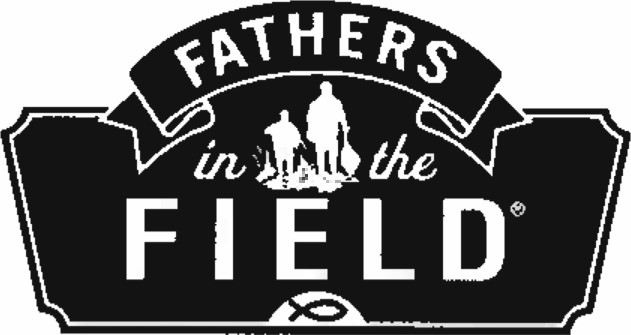 FAiTH FATHERHOOD • FORGIVENESSPART 2 - STATEMENT OF FAITH FOR MENTOR FATHERF. 1. T. F. STATEMENT OF FAITHWe at Fathers in the Field believe in the following unchangeable truths;We believe in one God, Creator and Lord ofthe Universe, the co-eternal Trini9t•, Father, Son, and Holy Spirit.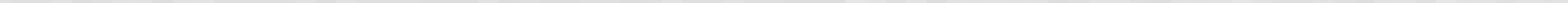 We believe that Jesus Christ, God's Son, was conceived by the Holy Spirit, born of the Virgin Mary, lived a sinless life, died a substitutionary atoning death on the cross, rose bodily from the dead and ascended to heaven where, as truly God and truly man, He is the only mediator between God and man.We believe that the Bible is God's authoritative and inspired Word. It is without error in all its teachings, including creation, history, its own origins, and salvation. Christians must submit to its divine authority, both individually and corporately, in all matters of belief and conduct, which is demonstrated by true righteous living.We believe that all people are lost sinners and cannot see the Kingdom of God except through the new birth. Justification is by grace through faith in Christ alone.We believe in one holy, universal, and apostolic Church. Its calling is to worship God and witness concerning its Head, Jesus Christ, preaching the Gospel among all nations and demonstrating its commitment by compassionate service to the needs of human beings and promoting righteousness and justice.We believe in the necessity ofthe work ofthe Holy Spirit for the individual's new birth and growth to maturity, and for the Church's constant renewal in truth, wisdom, faith, holiness, love, power, and mission.We believe that Jesus Christ will personally and visibly return in glory to raise the dead and bring salvation and judgment to completion. God will filly manifest His kingdom when He establishes a new heaven and new earth, in which He will be glorified forever and exclude all evil, suffering, and death.Signature: Printed Name DateName of Church and Address 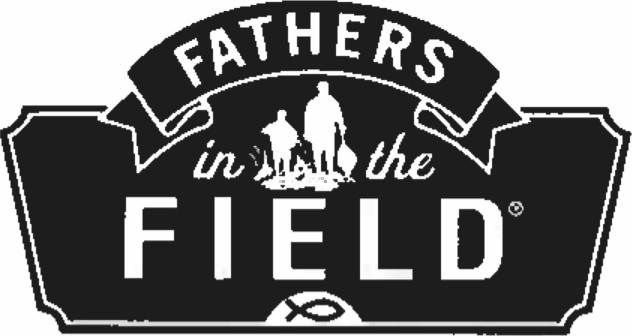 FAITH • FATHERHOOD FORGIVENESSPART 3 - COMMUNITY REFERENCE FORM (1 OF 3)Reference should not be within the Church and not related the applicate. Reference letters do not replace this form,Section A: TO BE COMPLETED BY THE MENTOR FATHER APPLICANTMENTOR FATHER'S APPLICANT NAME	    Last       First 	     Middle	     Preferred Name ADDRESSNumber & Street 	     City 	   State        Parish	     Zip/Posta1 PHONE	     Home 	Cell 	     Day 	Evening E-MAIL ADDRESSCHURCHName      	Phone 	Fax I,    GIVE FATHERS IN THE FIELD PERMISSION TO CONTACT THIS REFERENCE AND WAIVE MY RIGHT TO REVIEW ANY COMMENTS MADE AS A RESULT OF THIS CONTACT.Applicant's SignatureApplicant's Name DateCHURCH NAME & ADDRESSName Number & Street      City   State 	COUNTY 	Zip/Postal PART 3 • COMMUNITY REFERENCE FORM (2 OF 3)Section B: TO BE COMPLETED BY COMMUNITY LEADERName of Mentor Father REFERENCE'S NAME (can not be from within your Church or a Relative)	     Last    First Title How long have you known the applicant?What do you believe to be the applicant's greatest strength?What do you believe to be the applicant's greatest weakness?How would you describe the applicant's awareness of his calling as a Christian and of his response to that calling? (Check one)	Very Solid/Mature 	Strong/Thriving  	Average/Growing 	Probable/Developing 	Possible/Vague Not apparent(On a scale of 1-10 with 10 being the highest)How appropriately does the applicant relate to young boys? PART 3 - COMMUNITY REFERENCE FORM (3 OF 3)Section B: To BE COMPLETED BY COMMUNITY LEADERName of Mentor Father Carefully rate the applicant by checking the appropriate rating for each characteristic. On a scale of 1-5, 5 indicates that the applicant excels in that characteristic, and I indicates that the applicant does not demonstrate that characteristic. It is important that you rate the applicant to the best of your knowledge for each characteristic.	COMMUNICATION SKILLS	5	4 	3 	2 	1 	INTEGRITY	5	4 	3 	2 	1 	LEADERSHIP	5	4 	3 	2 	1 	RESPONSIBILITY	5	4 	3 	2 	1 	SELF-DISCIPLINE	5	4 	3 	2 	1 	SENSITIVITY To OTHERS	5	4 	3 	2 	1 What is your recommendation in respect to this applicant's admission? (Check one) Strongly recommend Recommend  Recommend with reservations Do not recommend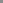 Please list any circumstances / issues of which the Church should be aware before deciding on the applicant's suitability for a Mentoring Ministry.Signed   Date Print Name:  CONFIDENTALFathers In the Field MinistryPART 4 - BACKGROUND CHECK AUTHORIZATION PRINT NAME	First 	   Middle 	   Last 	Former Name(s) 	Date Used ADDRESS	CURRENT ADDRESS SINCE Month 	   Year  Number & Street 	City 	State 	COUNTY 	Zip/Postal 	PREVIOUS ADDRESS	FROM: Month 	Year Number & Street City   State  COUNTY  Zip/Postal 	SOCIAL SECURITY # 	DOB PHONE: Home  Cell  DRIVERS LICENSE Number 	State The information contained in this application is correct to the best of my knowledge. I hereby authorize Fathers in the Field and its designated agents and representatives to conduct a comprehensive review of my background causing an investigative report to be generated for volunteer purposes. I understand that the scope of the investigative report may include, but is not limited to the following areas: verification of social security number; civil and criminal history records from any criminal justice agency in any or all federal, state, county jurisdictions; driving records, birth records, and any other public records.I further authorize any corporation, or public agency (including the Social Security Administration and law enforcement agencies) to divulge any and all information pertaining to me, to Fathers in the Field. I further authorize the complete release of any records or data pertaining to me which the corporation, or public agency may have, to include information or data received from other sources.Fathers in the Field and its designated agents and representatives shall maintain all information received from this authorization in a confidential manner in order to protect the applicants personal information, including, but not limited to, addresses, social security numbers, and dates of birth.Applicant's Signature  Date Notice to California, Minnesota and Oklahoma Residents:Please check the box below if you wish to receive a copy of a report that is requested. I wish to receive a copy of any Background Check Report on me that is requested.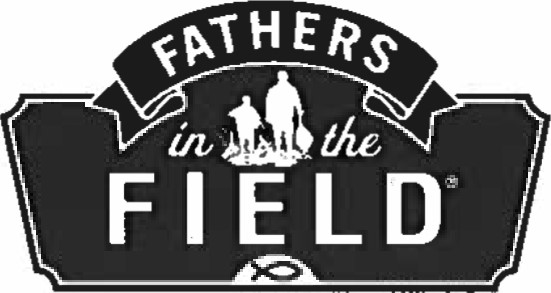 FAITH FATHERHOOD FORGIVENESSPART 5 - PASTOR'S REFERENCE AND APPROVAL FORM (1 of 3)References should not be related to the applicant. Reference letters do not replace this form.Section A: TO BE COMPLETED BY THE MENTOR FATHER APPLICANTMENTOR FATHER'S APPLICANT'S NAMELast   First Middle  Preferred Name ADDRESSNumber & Street City  State  COUNTY  Zip/Postal PHONEHome  Cell  Fax Day  Evening E-MAIL ADDRESSI ,GIVE FATHERS IN THE FIELD PERMISSION TO CONTACT THIS REFERENCE WAIVE MY RIGHT TO REVIEW ANY COMMENTS MADE AS A RESULT OF THIS CONTACT.Applicant's NameApplicant's Signature DateCHURCH NAME & ADDRESSName Number & Street City  State  COUNTY  Zip/Posta1 PART 5 - PASTOR'S REFERENCE AND APPROVAL FORM (2 of 3)Sec-don B: TO BE COMPLETED BY PASTORName of Mentor Father PASTOR'S NAME	    Last 	First     Title How long have you known the applicant?How long has he been a member of your Church?What do you believe to be the applicant's greatest strength?What do you believe to be the applicant's greatest weakness?How would you describe the applicant's awareness of his calling as a Christian and of his response to that calling? (Check one)	Very Solid/Mature 	Strong/thriving	Average/Growing 	Probable/Developing	Possible/Vague Not apparent (On a scale of 1-10 with 10 being the highest)How appropriately does the applicant relate to young boys? PART 5 • PASTOR'S REFERENCE AND APPROVAL FORM (3 3)Section B: TO BE COMPLETED BY PASTORName of Mentor Father Carefully rate the applicant by checking the appropriate rating for each characteristic. On a scale of 1-5, 5 indicates that the applicant excels in that characteristic, and I indicates that the applicant does not demonstrate that characteristic. It is important that you rate the applicant to the best of your knowledge for each characteristic.	COMMUNICATION SKLLS	5	4	3	2	1	INTEGRITY	5	4	3	2	1	LEADERSHIP	5	4	3	2	1	RESPONSIBILITY	5	4	3	2	1	SELF-DISCIPLINE	5	4	3	2	1	SENSITIVITY To OTHERS	5	4	3	2	1Please list any circumstances of which Fathers in the Field should be aware before your decision on the applicant's suitability for your ministry inside your church? If no concerns, please leave blank.Mentor Father Applicant Names,  has my APPROVAL to be a Mentor Father.By signing below, I acknowledge, FitF Mentoring Ministry is not a para-Church Ministry, but only equipping the Church. Therefore, it is our Church's responsibility to have the oversight and accountability as it relates to his Mentoring activities.Pastor's Signature  Date Pastor's Title  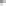 MENTOR FATHER INVOICE AGREEMENTThe Church / Pastor acknowledges its Approval of the indicated Mentor into their Church's mentoring ministry and is agreeing to be invoiced annually during his mentoring term. Fathers in the Field (FitF) does not approve Mentor Fathers.PASTOR APPROVED Mentor Father Information:Name EmailPhone Number: HomeCellWorkAddress:CityStateZip:Church NameNumber ofYears Mentor Father has been Attending your Church: Commissioning Date of Mentor Father (approximately): month: End of Year Celebration Event Description: PROGRAM MATERIAL PURCHASE:PLEASE NOTE: A National Backwound Check with any additional state and county Fees are included in the Purchase cost for each Mentor Father as a requirement even if it is a second or duplicated Check by the Church. We just want to make sure it gets done.Yearly Mentor Father cost: The Church will be invoiced $500 annually on his anniversary month.Payment Method: Please make check payable to:Fathers in the Field Ministry at 6796 N. Franklin Ave, Loveland, CO 80538Additional Terms: reverse side of this Commitment contains additional terms which are a part of this agreement between the Church and FitF. The undersigned has read both sides of this Commitment and understands and acknowledges that all terms on the front and back of this Commitment are part of the agreement between the Church and FitF.CHURCH:Pastor Approval of Mentor Father Signature:Print Name Title 	Date PLEASE RETURN TO: Regional Missionary: Thank you for listening the heart of God, and responding to cry of the abandoned boy. Fathers in the Field is a 501c3 charitable organization.Part 2:Mentor Father Statement of FaithMentor Father Statement of FaithPart 3: Community Reference (not from within your Church)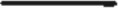  Community Reference (not from within your Church)Part 4: Background Reference Check Approval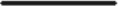  Background Reference Check ApprovalPart 5: Pastor Reference & Approval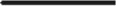  Pastor Reference & ApprovalPart 6: Mentor Father Invoice Agreement Form (need signed by Approving Pastor)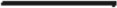  Mentor Father Invoice Agreement Form (need signed by Approving Pastor)THERE ARE 12 APPLICATION PAGES, WHICH INCLUDES AGREEMENT FORM. PLEASE SUBMIT ALL 12 PAGES.THERE ARE 12 APPLICATION PAGES, WHICH INCLUDES AGREEMENT FORM. PLEASE SUBMIT ALL 12 PAGES.THERE ARE 12 APPLICATION PAGES, WHICH INCLUDES AGREEMENT FORM. PLEASE SUBMIT ALL 12 PAGES.MF IWOICEMF IWOICEBACKGROUND CHECK AUTHORIZATION